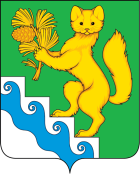 АДМИНИСТРАЦИЯ БОГУЧАНСКОГО  РАЙОНАПОСТАНОВЛЕНИЕ10.11. 2023                                  с. Богучаны                                   № 1142 - пО внесении изменений в постановление администрации Богучанского района от 01.11.2013 № 1389-п «Об утверждении муниципальной программы «Развитие инвестиционной  деятельности, малого и среднего предпринимательства на территории  Богучанского района»В соответствии со статьей 179 Бюджетного кодекса Российской Федерации, постановлением администрации Богучанского района от 17.07.13 № 849-п «Об утверждении Порядка принятия решений о разработке муниципальных программ Богучанского района, их формировании и реализации», статьями 7,8,47 Устава Богучанского района  ПОСТАНОВЛЯЮ:1. Внести изменения в муниципальную программу «Развитие инвестиционной  деятельности, малого и среднего предпринимательства на территории  Богучанского района», утвержденную постановлением   Богучанского района от 01.11.2013 № 1389-п, следующего содержания:1.1. В разделе 1. Паспорта муниципальной программы «Развитие инвестиционной  деятельности, малого и среднего предпринимательства на территории  Богучанского района» строку «Информация по ресурсному обеспечению программы, в том числе в разбивке по источникам финансирования по годам реализации программы» читать в новой редакции:1.2. Приложение № 1 к паспорту муниципальной программы «Развитие инвестиционной деятельности, малого и среднего предпринимательства на территории Богучанского района» читать в новой редакции, согласно приложению № 1 к настоящему постановлению.1.3. Приложение № 2 к паспорту муниципальной программы «Развитие инвестиционной деятельности, малого и среднего предпринимательства на территории Богучанского района» читать в новой редакции, согласно приложению № 2 к настоящему постановлению.1.4. Приложение № 2 к муниципальной программе "Развитие инвестиционной деятельности, малого и среднего предпринимательства на территории Богучанского района" читать в новой редакции, согласно приложению № 3  к настоящему постановлению.1.5. Приложение № 3 к муниципальной программе "Развитие инвестиционной деятельности, малого и среднего предпринимательства на территории Богучанского района" читать в новой редакции, согласно приложению № 4  к настоящему постановлению.1.6. В разделе 1. Подпрограммы «Развитие субъектов малого и среднего предпринимательства», реализуемой в рамках муниципальной программы «Развитие инвестиционной  деятельности, малого и среднего предпринимательства на территории  Богучанского района», строку «Объемы и источники финансирования подпрограммы на период действия подпрограммы с указанием на источники финансирования по годам реализации программы» читать в новой редакции:1.7. Приложение № 1 к подпрограмме «Развитие субъектов малого и среднего предпринимательства в Богучанском районе» читать в новой редакции, согласно приложению № 5 к настоящему постановлению.1.8. Приложение № 2 к подпрограмме «Развитие субъектов малого и среднего предпринимательства в Богучанском районе» читать в новой редакции, согласно приложению № 6 к настоящему постановлению.1.9. Абзацы 3-7 подраздела 2.1. раздела 2 подпрограммы 1 изложить в новой редакции:«На территории Богучанского района  по состоянию на 01.01.2023 года  зарегистрировано  с учетом индивидуальных предпринимателей 1387 субъектов малого и среднего предпринимательства. Из них количество малых и средних предприятий  составило 229, из которых 48 предприятий   (21 %) относятся к лесной отрасли и обрабатывающей отрасли. Доля субъектов малого и среднего предпринимательства, осуществляющих деятельность в сфере розничной и оптовой торговли,  составила (28,8 %).В 2022 году численность занятых на предприятиях малого и среднего предпринимательства, включая микропредприятия, составила 2016 человек. Суммарная доля занятых на предприятиях малого и среднего предпринимательства, действующих в производственном секторе (обрабатывающее производство, строительство, сельское и лесное хозяйство), в общем числе занятых на предприятиях малого и среднего бизнеса, составила  20 %.По основным показателям развития малого и среднего предпринимательства Богучанский район показывает следующие показатели развития:- значение показателя «число малых предприятий (включая микропредприятия) в расчете на 1 тыс. жителей» в Богучанском  районе составляет 32 единицы; -     значение показателя «доля занятых на предприятиях малого бизнеса в среднесписочной численности занятых работников» – 31,1 %; - значение показателя «оборот малых предприятий (включая микропредприятия) в расчете на одного жителя района» – 173,8  тыс. рублей;Учет индивидуальных предпринимателей органами государственной статистики осуществляется только с 2008 года (с даты вступления в силу Федерального закона). Количество индивидуальных предпринимателей 
на начало 2023 года  составило 1158 человек.По данным Федеральной налоговой службы в Едином реестре субъектов малого и среднего предпринимательства  на территории Богучанского района предприятий за 2022 год в сравнении с аналогичным периодом 2021 года:количество субъектов малого и среднего предпринимательства уменьшилось  на 2,1 % и составило 1387 единиц;численность работников списочного состава (без внешних совместителей) на субъектах малого и среднего предпринимательства составило 2016  человек;среднемесячная заработная плата работников на малых предприятиях (без учета микропредприятий) возросла на 8,8 % и составила 29 875,30 рублей. оборот малых и средних предприятий обрабатывающего производства   составил 86 433 тыс. рублей». 1.10.  Абзац 4 раздела 2 подраздела 2.2. подпрограммы 1 изложить в новой редакции: «Срок реализации подпрограммы: 2023 - 2026 годы». 1.11. Показатели результативности подпрограммы  раздела 2 подраздела 2.2. подпрограммы 1 изложить в новой редакции:«1. Оборот малых и средних предприятий (с учетом микропредприятий), занимающихся  обрабатывающим производством с  1258017 тыс. рублей   в  2013   году до  2289654  тыс. рублей  в  2026 году.2. Количество субъектов малого и среднего предпринимательства, и физических лиц, применяющих специальный налоговый режим «Налог на профессиональный доход»,  получивших государственную поддержку,   в 2023 году- 7 единиц, в 2024 году - 6 единицы, в 2025 году- 6 единиц, в 2026 году – 6 единиц (показатель введен с 01.01.2022 года).3. Количество созданных рабочих мест (включая вновь зарегистрированных индивидуальных предпринимателей) в секторе малого и среднего предпринимательства при реализации подпрограммы:  в 2023 году- 8 единиц, в 2024 году - 8 единиц, в 2025 году- 8 единиц, в 2026 году – 8 единиц.4. Количество сохраненных рабочих мест в секторе малого и среднего предпринимательства при реализации  подпрограммы: в 2023 году – 49 единицы, в 2024 году - 30 единиц, в 2025 году- 30 единиц, в 2026 году – 30 единиц.5. Объем привлеченных внебюджетных  инвестиций в секторе малого и среднего предпринимательства при реализации подпрограммы: в 2023 году – 40696 тыс. рублей, в 2024 году - 42655 тыс. рублей, в 2025 году - 45156 тыс. рублей, в 2026 году – 48712 тыс. рублей  (показатель введен  с 01.01.2022 года)». 1.12. Подраздел 2.5. раздела 2 подпрограммы 1 изложить в новой редакции:«Реализация мероприятий подпрограммы «Развитие субъектов малого и среднего предпринимательства в Богучанском районе» на 2023-2026 годы позволит создать благоприятные условия для развития малого и среднего предпринимательства в районе. При выполнении подпрограммных мероприятий к 2026 году ожидается выполнение следующих задач: 1.Увеличение оборота малых и средних предприятий, занимающихся  обрабатывающим производством  с 1838060 тыс. рублей   в  2023   году до   2289654  тыс. рублей  в  2026 году.2. Количество субъектов малого и среднего предпринимательства и физических лиц, применяющих специальный налоговый режим «Налог на профессиональный доход, получивших муниципальную поддержку в 2023 году – 7 единиц, в 2024 году- 6 единиц, в 2025 году- 6 единицы, в 2026 году – 6 единиц.3.Количество созданных рабочих мест (включая вновь зарегистрированных индивидуальных предпринимателей) в секторе малого и среднего предпринимательства при реализации подпрограммы,  в 2023 году - 8 единиц, в 2024 году - 8 единиц, в 2025 году - 8 единиц, в 2026 году – 8 единиц.4.Количество сохраненных рабочих мест в секторе малого и среднего предпринимательства при реализации  подпрограммы,  в 2023 году - 49 единиц, в 2024 году- 30 единиц, в 2025 году- 30 единиц, в 2026 году – 30 единиц.5.Объем привлеченных внебюджетных  инвестиций в секторе малого и среднего предпринимательства при реализации подпрограммы, в 2023 году – 40696 тыс. рублей, в 2024 году - 42655 тыс. рублей, в 2025 году - 45156 тыс. рублей, в 2026 году – 48712 тыс. рублей.             В результате реализации мероприятий подпрограммы будет улучшено качество жизни населения, в том числе:          -   увеличение количества организаций  субъектов малого и среднего предпринимательства  на 2,4 %;- увеличение доли занятых в области малого и среднего предпринимательства к среднегодовой численности  занятых в экономике района к 2030  году  на  6,6  %; -  увеличение  среднемесячной заработной платы работников в сфере малого и среднего предпринимательства к  2026  году  на  6,2%.   Планируемое изменение показателей, а также экономический эффект  в результате  реализации  мероприятий подпрограммы, представлены в приложении № 1 к настоящей программе.  Реализация мероприятий подпрограммы не повлечет  за собой негативных экологических последствий.Интегральный эффект от реализации подпрограммы  заключается в создании благоприятного предпринимательского климата на территории Богучанского района».1.13. В разделе 1. Паспорта подпрограммы «Обеспечение реализации муниципальной программы и прочие мероприятия» реализуемая в рамках муниципальной программы «Развитие инвестиционной  деятельности, малого и среднего предпринимательства на территории  Богучанского района» строки «Сроки реализации подпрограммы» и «Объемы и источники финансирования  подпрограммы на период действия подпрограммы с указанием на источники финансирования по годам реализации подпрограммы» читать в новой редакции:1.14. Приложение № 1 к подпрограмме "Обеспечение реализации муниципальной программы и прочие мероприятия" читать в новой редакции, согласно приложению № 7  к настоящему постановлению.1.15. Приложение № 2 к подпрограмме "Обеспечение реализации муниципальной программы и прочие мероприятия" читать в новой редакции, согласно приложению № 8  к настоящему постановлению.2. Контроль за исполнением настоящего постановления возложить на заместителя Главы администрации Богучанского района по экономике и финансам А.С. Арсеньеву.               3. Постановление вступает в силу со дня, следующего за днем его   опубликования в Официальном вестнике Богучанского района.Глава  Богучанского района                                                 А.С. МедведевИнформация по ресурсному обеспечению программы, в том числе в разбивке по источникам финансирования по годам реализации программыОбъем финансирования  составляет: 74 972 424,78 рублей,  в  том числе по годам:2014 год    -   4 950 000,0    рублей;2015 год    -   5 569 000,0    рублей;2016 год    -   2 922 145,91  рублей;2017 год    -   2 457 000,0     рублей;2018 год    -   2 573 000,0     рублей;2019 год    -   16 210 936,87 рублей;2020 год    -   8 100 684,5     рублей;2021 год    -   763 000,0       рублей;2022 год    -   14 370 757,50   рублей;2023 год    -   9 490 500,0   рублей;2024 год    -   2 521 800,0   рублей;2025 год    -   2 521 800,0   рублей;2026 год    -   2 521 800,0   рублей.За счет районного бюджета  9 202 927,28   рублей, в том числе:2014 год    -     950 000,0        рублей;2015 год    -     850 000,0         рублей;2016 год    -     422 145,91       рублей;2017 год    -     957 000,0         рублей;2018 год    -     131 500,0         рублей;2019 год    -     822 896,87        рублей;2020 год    -     417 384,5          рублей;2021  год   -     763 000,0          рублей;2022 год    –    793 000,0          рублей; 2023 год    –    768 000,0          рублей; 2024 год    –    776 000,0          рублей; 2025 год    –    776 000,0         рублей; 2026 год    –    776 000,0         рублей. За счет краевого бюджета  56 326 497,50 рублей, в  том числе:2014 год   -   905 000,0          рублей;2015 год   -   871 000,0          рублей;2016 год   -   0,0                    рублей;2017 год   -   1 500 000,0        рублей; 2018 год    -   2 441 500,0       рублей; 2019 год    -   15 388 040,0    рублей; 2020 год    -   7 683 300,0      рублей; 2021 год    -   0,0       рублей; 2022 год    –  13 577 757,50 рублей; 2023 год    –   8 722 500,0   рублей; 2024 год    –  1 745 800,0   рублей;  2025 год    – 1 745 800,0  рублей;  2026 год    – 1 745 800,0  рублей.За счет федерального бюджета 9 443 000,0 рублей, в том числе:2014 год – 3 095 000 рублей;2015 год -  3 848 000,0    рублей;2016 год -  2 500 000,0    рублей;2017 год  - 0,0    рублей;2018 год  - 0,0    рублей;2019  год - 0,0    рублей; 2020 год   - 0,0     рублей; 2021 год   - 0,0     рублей; 2022 год   - 0,0     рублей; 2023 год   - 0,0     рублей; 2024 год   - 0,0     рублей; 2025 год   - 0,0     рублей; 2026 год   - 0,0     рублей.Показатели результативности 1. Оборот малых и средних предприятий (с учетом микропредприятий), занимающихся  обрабатывающим производством, с   1838060  тыс. рублей в 2023 году ,   2289654  тыс. рублей  в  2026 году.2.  Количество субъектов малого и среднего предпринимательства и физических лиц, применяющих специальный налоговый режим «Налог на профессиональный доход», получивших муниципальную поддержку, в 2023 году – 7 единиц, в 2024 году – 6 единиц, в 2025 году – 6 единиц, в 2026 году – 6 единиц (показатель введен с 01.01.2022 года).3. Количество созданных рабочих мест (включая вновь зарегистрированных индивидуальных предпринимателей) в секторе малого и среднего предпринимательства при реализации подпрограммы, в   2023 году - 8 единиц, в 2024 году - 8 единиц, в 2025 году - 8 единиц, в 2026 году - 8 единиц4. Количество сохраненных рабочих мест в секторе малого и среднего предпринимательства при реализации  подпрограммы: в 2023 году - 49 единицы, в 2024 году - 30 единиц, в 2025 году - 30 единиц, в 2026 году - 30 единиц.5. Объем привлеченных внебюджетных инвестиций в секторе малого и среднего предпринимательства при реализации подпрограммы в 2023 году – 40696 тыс. рублей, в 2024 году – 42655 тыс. рублей, в 2025 году – 45156 тыс. рублей, в 2026 году – 48712 тыс. рублей (показатель введен с 01.01.2022 года).Сроки реализации подпрограммы2023 - 2026 годыОбъемы и источники финансирования  подпрограммы на период действия подпрограммы с указанием на источники финансирования по годам реализации подпрограммыРеализация мероприятий подпрограммы  осуществляется за счет средств бюджета  Богучанского района и привлеченных на условиях   софинансирования   ряда мероприятий подпрограммы средств краевого и федерального бюджетов составляет:  17 034 900,0    рублей  в  том  числе: 2023 год    -  9 487 500,0     рублей; 2024 год    -  2 515 800,0     рублей;2025 год    -  2 515 800,0     рублей;2026 год    -  2 515 800,0     рублей;в том числе:за счет районного бюджета  3 075 000,00  рублей  из них:2023  год  -  765 000,0   рублей;2024  год  -  770 000,0   рублей;2025  год  -  770 000,0   рублей;2026  год  -  770 000,0   рублей.За счет краевого бюджета  13 959 900,0 рублей, в  том числе:2023 год   -      8 722 500,0  	рублей;2024 год    -     1 745 800,0  	рублей;2025 год    -     1 745 800,0  	рублей;2026 год    -    1 745 800,0 рублей.За счет федерального бюджета 0,0 рублей, в том числе:2023 год   -              0,0      рублей;2024 год   -              0,0      рублей;2025 год   -              0,0      рублей;2026 год   -              0,0      рублей.* Объем средств краевого бюджета, направляемых  на софинансирование      подпрограммных   мероприятий, корректируется и устанавливается  после  подписаниясоответствующих соглашений  между   Министерством  экономического  и регионального развития  Красноярского края   Сроки реализации подпрограммы2023-2026 годыОбъемы и источники финансирования  подпрограммы на период действия подпрограммы с указанием на источники финансирования по годам реализации подпрограммы 36 000,0  рублей за счет районного бюджета  в том числе:В 2023 году – 3 000,0 рублей;В 2024 году – 11 000,0 рублей;В 2025 году – 11 000,0 рублей;В 2026 году – 11 000,0 рублей.Приложение №1 к паспорту муниципальной программы "Развитие  инвестиционной деятельности, малого и среднего предпринимательства на территории Богучанского района"Цели, целевые показатели, задачи, показатели результативности программы «Развитие инвестиционной   деятельности, малого и среднего предпринимательства на  территории  Богучанского района» (показатели развития отрасли, вида экономической деятельности).№ п/пЦели, целевые показатели, задачи, показатели результативностиЕдиница  изме-рениявес показателяИсточник информацииТекущий финансовый год 2023 год Очередной финансовый год 2024 годПервый год планового периода 2025 годВторой год планового периода 2026 год№ п/пЦели, целевые показатели, задачи, показатели результативностиЕдиница  изме-рениявес показателяИсточник информацииТекущий финансовый год 2023 год Очередной финансовый год 2024 годПервый год планового периода 2025 годВторой год планового периода 2026 год1234567891.Цель программы: Создание благоприятных условий для устойчивого функционирования и  развития малого и среднего предпринимательства, улучшения инвестиционного  климата  на территории Богучанского района. Цель программы: Создание благоприятных условий для устойчивого функционирования и  развития малого и среднего предпринимательства, улучшения инвестиционного  климата  на территории Богучанского района. Цель программы: Создание благоприятных условий для устойчивого функционирования и  развития малого и среднего предпринимательства, улучшения инвестиционного  климата  на территории Богучанского района. Цель программы: Создание благоприятных условий для устойчивого функционирования и  развития малого и среднего предпринимательства, улучшения инвестиционного  климата  на территории Богучанского района. Цель программы: Создание благоприятных условий для устойчивого функционирования и  развития малого и среднего предпринимательства, улучшения инвестиционного  климата  на территории Богучанского района. Цель программы: Создание благоприятных условий для устойчивого функционирования и  развития малого и среднего предпринимательства, улучшения инвестиционного  климата  на территории Богучанского района. Цель программы: Создание благоприятных условий для устойчивого функционирования и  развития малого и среднего предпринимательства, улучшения инвестиционного  климата  на территории Богучанского района. Цель программы: Создание благоприятных условий для устойчивого функционирования и  развития малого и среднего предпринимательства, улучшения инвестиционного  климата  на территории Богучанского района. Целевой показатель 1: Увеличение объема привлеченных инвестиций в секторе малого и среднего предпринимательства в основной капитал                                           тыс руб.хотчетные данные40696426554515648712Целевой показатель 2: Численность занятых в сфере малого и среднего предпринимательства, включая индивидуальных предпринимателей и самозанятых граждан                                    тыс.чел.хотчетные данные39364152428643031.1.Задача 1                                                                                                                                                                                                                                1. Содействие субъектам малого и среднего предпринимательства и самозанятым гражданам в Богучанском районе в привлечении финансовых ресурсов, обеспечение доступности образовательной и информционно-консультационной поддержки (введена с 01.01.2022 года). 1. Содействие субъектам малого и среднего предпринимательства и самозанятым гражданам в Богучанском районе в привлечении финансовых ресурсов, обеспечение доступности образовательной и информционно-консультационной поддержки (введена с 01.01.2022 года). 1. Содействие субъектам малого и среднего предпринимательства и самозанятым гражданам в Богучанском районе в привлечении финансовых ресурсов, обеспечение доступности образовательной и информционно-консультационной поддержки (введена с 01.01.2022 года). 1. Содействие субъектам малого и среднего предпринимательства и самозанятым гражданам в Богучанском районе в привлечении финансовых ресурсов, обеспечение доступности образовательной и информционно-консультационной поддержки (введена с 01.01.2022 года). 1. Содействие субъектам малого и среднего предпринимательства и самозанятым гражданам в Богучанском районе в привлечении финансовых ресурсов, обеспечение доступности образовательной и информционно-консультационной поддержки (введена с 01.01.2022 года). 1. Содействие субъектам малого и среднего предпринимательства и самозанятым гражданам в Богучанском районе в привлечении финансовых ресурсов, обеспечение доступности образовательной и информционно-консультационной поддержки (введена с 01.01.2022 года). 1. Содействие субъектам малого и среднего предпринимательства и самозанятым гражданам в Богучанском районе в привлечении финансовых ресурсов, обеспечение доступности образовательной и информционно-консультационной поддержки (введена с 01.01.2022 года). 1.1.1.Подпрограмма 1«Развитие  субъектов малого и среднего  предпринимательства   в  Богучанском районе»                                 «Развитие  субъектов малого и среднего  предпринимательства   в  Богучанском районе»                                 «Развитие  субъектов малого и среднего  предпринимательства   в  Богучанском районе»                                 «Развитие  субъектов малого и среднего  предпринимательства   в  Богучанском районе»                                 «Развитие  субъектов малого и среднего  предпринимательства   в  Богучанском районе»                                 «Развитие  субъектов малого и среднего  предпринимательства   в  Богучанском районе»                                 «Развитие  субъектов малого и среднего  предпринимательства   в  Богучанском районе»                                 показатели1.1.1.1Оборот  малых и средних предприятий (с учетом микропредприятий), занимающихся  обрабатывающим производствомтыс.руб0,16Территориальный орган Федеральной службы государственной статистики по Красноярскому краю18380602036019225529822896541.1.1.2Количество субъектов малого и среднего предпринимательства, и физических лиц, применяющих специальный налоговый режим «Налог на профессиональный доход» получивших государственную поддержку (ежегодно).                                                                                                  единиц0,14отчетные данные76661.1.1.3Количество созданных рабочих мест (включая вновь зарегистрированных индивидуальных предпринимателей) в секторе малого и среднего предпринимательства при реализации подпрограммы (ежегодно) )единиц0,14отчетные данные88881.1.1.4Количество сохраненных рабочих мест в секторе малого и среднего предпринимательства при реализации подпрограммы (ежегодно)единиц0,14отчетные данные493030301.1.1.5Объем привлеченных внебюджетных  инвестиций в секторе малого и среднего предпринимательства при реализации подпрограммы (ежегодно).                                                                       (До 01.01.2022 года Объем привлеченных   инвестиций в секторе малого и среднего предпринимательства при реализации подпрограммы (ежегодно))тыс.рублей0,14отчетные данные406964265545156487121.2.Задача 22. Создание условий для эффективного управления финансовыми ресурсами  в рамках  выполнения  установленных  функций и полномочий2. Создание условий для эффективного управления финансовыми ресурсами  в рамках  выполнения  установленных  функций и полномочий2. Создание условий для эффективного управления финансовыми ресурсами  в рамках  выполнения  установленных  функций и полномочий2. Создание условий для эффективного управления финансовыми ресурсами  в рамках  выполнения  установленных  функций и полномочий2. Создание условий для эффективного управления финансовыми ресурсами  в рамках  выполнения  установленных  функций и полномочий2. Создание условий для эффективного управления финансовыми ресурсами  в рамках  выполнения  установленных  функций и полномочий2. Создание условий для эффективного управления финансовыми ресурсами  в рамках  выполнения  установленных  функций и полномочий1.2.1Подпрограмма 2"Обеспечение реализации муниципальной программы и прочие мероприятия»                              "Обеспечение реализации муниципальной программы и прочие мероприятия»                              "Обеспечение реализации муниципальной программы и прочие мероприятия»                              "Обеспечение реализации муниципальной программы и прочие мероприятия»                              "Обеспечение реализации муниципальной программы и прочие мероприятия»                              "Обеспечение реализации муниципальной программы и прочие мероприятия»                              "Обеспечение реализации муниципальной программы и прочие мероприятия»                              показатели1.2.1.1Уровень исполнения расходов Главного распорядителя за счет средств районного бюджета баллы0,07отчетные данные55551.2.1.2 Соблюдение сроков предоставления Главным распорядителем годовой бюджетной отчетностибаллы0,07отчетные данные55551.2.1.3Формирование ежегодного отчета об эффективности реализации программы, включающего анализ и предложения по совершенствованию инструментов поддержки.отчет0,07отчетные данные11111.2.1.4Доля субъектов малого и среднего предпринимательства, обратившихся за муниципальной поддержкой в результате полученных сведений из СМИ, в общем объеме обратившихся  процент0,07отчетные данные50505050Приложение № 2
к паспорту муниципальной программы "Развитие инвестиционной  деятельности, малого и среднего предпринимательства на  территории  Богучанского района» Целевые показатели на долгосрочный периодЦели, целевые показатели, задачи, показатели результативностиединица измеренияГод, предшествующий реализации муниципальной программы, 2013 годДолгосрочный период Долгосрочный период Долгосрочный период Долгосрочный период Долгосрочный период Долгосрочный период Долгосрочный период Долгосрочный период Долгосрочный период Долгосрочный период Долгосрочный период Долгосрочный период Долгосрочный период годы до конца реализации программы в пятилетнем интервалегоды до конца реализации программы в пятилетнем интервалеЦели, целевые показатели, задачи, показатели результативностиединица измеренияГод, предшествующий реализации муниципальной программы, 2013 год2014 год2015 год2016 год2017 год2018 год2019 год2020 год2021 год2022 годтекущий финансовый 2023 годочередной год планового периода 2024 годпервый год планового периода 2025 годвторой год планового периода 2026 год2027 год2030 год123456789101112131415161617181Цель программы: Создание благоприятных условий для устойчивого функционирования и  развития малого и среднего предпринимательства,  улучшения инвестиционного климата  на территории Богучанского района. Цель программы: Создание благоприятных условий для устойчивого функционирования и  развития малого и среднего предпринимательства,  улучшения инвестиционного климата  на территории Богучанского района. Цель программы: Создание благоприятных условий для устойчивого функционирования и  развития малого и среднего предпринимательства,  улучшения инвестиционного климата  на территории Богучанского района. Цель программы: Создание благоприятных условий для устойчивого функционирования и  развития малого и среднего предпринимательства,  улучшения инвестиционного климата  на территории Богучанского района. Цель программы: Создание благоприятных условий для устойчивого функционирования и  развития малого и среднего предпринимательства,  улучшения инвестиционного климата  на территории Богучанского района. Цель программы: Создание благоприятных условий для устойчивого функционирования и  развития малого и среднего предпринимательства,  улучшения инвестиционного климата  на территории Богучанского района. Цель программы: Создание благоприятных условий для устойчивого функционирования и  развития малого и среднего предпринимательства,  улучшения инвестиционного климата  на территории Богучанского района. Цель программы: Создание благоприятных условий для устойчивого функционирования и  развития малого и среднего предпринимательства,  улучшения инвестиционного климата  на территории Богучанского района. Цель программы: Создание благоприятных условий для устойчивого функционирования и  развития малого и среднего предпринимательства,  улучшения инвестиционного климата  на территории Богучанского района. Цель программы: Создание благоприятных условий для устойчивого функционирования и  развития малого и среднего предпринимательства,  улучшения инвестиционного климата  на территории Богучанского района. Цель программы: Создание благоприятных условий для устойчивого функционирования и  развития малого и среднего предпринимательства,  улучшения инвестиционного климата  на территории Богучанского района. Цель программы: Создание благоприятных условий для устойчивого функционирования и  развития малого и среднего предпринимательства,  улучшения инвестиционного климата  на территории Богучанского района. Цель программы: Создание благоприятных условий для устойчивого функционирования и  развития малого и среднего предпринимательства,  улучшения инвестиционного климата  на территории Богучанского района. Цель программы: Создание благоприятных условий для устойчивого функционирования и  развития малого и среднего предпринимательства,  улучшения инвестиционного климата  на территории Богучанского района. Цель программы: Создание благоприятных условий для устойчивого функционирования и  развития малого и среднего предпринимательства,  улучшения инвестиционного климата  на территории Богучанского района. Цель программы: Создание благоприятных условий для устойчивого функционирования и  развития малого и среднего предпринимательства,  улучшения инвестиционного климата  на территории Богучанского района. Цель программы: Создание благоприятных условий для устойчивого функционирования и  развития малого и среднего предпринимательства,  улучшения инвестиционного климата  на территории Богучанского района. 1.1.Целевой показатель 1:                                                  Увеличение объема привлеченных инвестиций в секторе  малого и среднего предпринимательства  в основной капитал тыс.руб14378,6120845,821044,57321103359033925532936015262437648104069642655451564871253268632671.2.Целевой показатель 2 :Численность занятых в сфере малого и среднего предпринимательства, включая индивидуальных предпринимателей и самозанятых граждан ( введен с 01.01.2022 года)тыс.чел.ХХХХХХХХХ3720,003936,004152,004286,004303,004391,004952,00Приложение № 2 к муниципальной программе "Развитие инвестиционной деятельности, малого и среднего предпринимательства на территории Богучанского района"Распределение планируемых расходов  за счет средств районного бюджета по мероприятиям и подпрограммам муниципальной программы "Развитие инвестиционной  деятельности, малого и среднего предпринимательства на  территории  Богучанского района" Статус (муниципальная программа, подпрограмма)Наименование  программы, подпрограммыНаименование главного распределителя бюджетных средств (далее- ГРБС)ГРБССтатус (муниципальная программа, подпрограмма)Наименование  программы, подпрограммыНаименование главного распределителя бюджетных средств (далее- ГРБС)ГРБСтекущий финансовый год 2023 год Очередной финансовый год 2024 годпервый год планового периода 2025 годвторой год планового периода 2026 годИтого на  
2023-2026 годыМуниципальная программа"Развитие инвестиционной деятельности, малого и среднего предпринимательства на  территории  Богучанского района" всего расходные обязательства по программе8069490500,002521800,002521800,002521800,0017055900,00Муниципальная программа"Развитие инвестиционной деятельности, малого и среднего предпринимательства на  территории  Богучанского района" в том числе по ГРБС:Муниципальная программа"Развитие инвестиционной деятельности, малого и среднего предпринимательства на  территории  Богучанского района" администрация Богучанского района8069490500,002521800,002521800,002521800,0017055900,00Подпрограмма 1"Развитие субъектов малого и среднего  предпринимательства в  Богучанском районе" всего расходные обязательства по подпрограмме8069487500,002510800,002510800,002510800,0017019900,00Подпрограмма 1"Развитие субъектов малого и среднего  предпринимательства в  Богучанском районе" в том числе по ГРБС:Подпрограмма 1"Развитие субъектов малого и среднего  предпринимательства в  Богучанском районе" администрация Богучанского района806765000,00765000,00765000,00765000,003060000,00Подпрограмма 1"Развитие субъектов малого и среднего  предпринимательства в  Богучанском районе" администрация Богучанского района8068722500,001745800,001745800,001745800,0013959900,00Подпрограмма 2"Обеспечение реализации муниципальной программы и прочие мероприятия "      всего расходные обязательства по подпрограмме8063000,0011000,0011000,0011000,0036000,00Подпрограмма 2"Обеспечение реализации муниципальной программы и прочие мероприятия "      в том числе по ГРБС:0,00Подпрограмма 2"Обеспечение реализации муниципальной программы и прочие мероприятия "      администрация Богучанского района8063000,0011000,0011000,0011000,0036000,00Приложение № 3 к муниципальной программе "Развитие инвестиционной деятельности, малого и среднего предпринимательства на территории Богучанского района"Ресурсное обеспечение и прогнозная оценка расходов на реализацию целей 
муниципальной  программы "Развитие инвестиционной  деятельности, малого и среднего предпринимательства на  территории  Богучанского района" с учетом источников финансирования, в том числе по уровням бюджетной системыСтатус Наименование  муниципальной программы, муниципальной  подпрограммыИсточник финансированияСтатус Наименование  муниципальной программы, муниципальной  подпрограммыИсточник финансированиятекущий финансовый год 2023 год очередной финансовый год 2024 годпервый год планового периода 2025 годвторой год планового периода 2026 годИтого на  
2023-2026 годыМуниципальная программа"Развитие инвестиционной    деятельности, малого и среднего предпринимательства на  территории  Богучанского района" Всего 9 490 500,00 2 521 800,00 2 521 800,00 2 521 800,00 17 055 900,00 Муниципальная программа"Развитие инвестиционной    деятельности, малого и среднего предпринимательства на  территории  Богучанского района" в том числе :Муниципальная программа"Развитие инвестиционной    деятельности, малого и среднего предпринимательства на  территории  Богучанского района" федеральный бюджет0,00 Муниципальная программа"Развитие инвестиционной    деятельности, малого и среднего предпринимательства на  территории  Богучанского района" краевой бюджет8 722 500,00 1 745 800,00 1 745 800,00 1 745 800,00 13 959 900,00 Муниципальная программа"Развитие инвестиционной    деятельности, малого и среднего предпринимательства на  территории  Богучанского района" внебюджетные источники0,00 Муниципальная программа"Развитие инвестиционной    деятельности, малого и среднего предпринимательства на  территории  Богучанского района" бюджеты муниципальных образований0,00 Муниципальная программа"Развитие инвестиционной    деятельности, малого и среднего предпринимательства на  территории  Богучанского района" юридические лица0,00 Муниципальная программа"Развитие инвестиционной    деятельности, малого и среднего предпринимательства на  территории  Богучанского района" районный бюджет768 000,00 776 000,00 776 000,00 776 000,00 3 096 000,00 Подпрограмма 1"Развитие субъектов малого и среднего  предпринимательства в  Богучанском районе"Всего 9 487 500,00 2 510 800,00 2 510 800,00 2 510 800,00 17 019 900,00 Подпрограмма 1"Развитие субъектов малого и среднего  предпринимательства в  Богучанском районе"в том числе :Подпрограмма 1"Развитие субъектов малого и среднего  предпринимательства в  Богучанском районе"администрация Богучанского района9 487 500,00 2 510 800,00 2 510 800,00 2 510 800,00 17 019 900,00 Подпрограмма 1"Развитие субъектов малого и среднего  предпринимательства в  Богучанском районе"федеральный бюджет0,00 Подпрограмма 1"Развитие субъектов малого и среднего  предпринимательства в  Богучанском районе"краевой бюджет8 722 500,00 1 745 800,00 1 745 800,00 1 745 800,00 13 959 900,00 Подпрограмма 1"Развитие субъектов малого и среднего  предпринимательства в  Богучанском районе"внебюджетные источники0,00 Подпрограмма 1"Развитие субъектов малого и среднего  предпринимательства в  Богучанском районе"юридические лица0,00 Подпрограмма 1"Развитие субъектов малого и среднего  предпринимательства в  Богучанском районе"районный бюджет765 000,00 765 000,00 765 000,00 765 000,00 3 060 000,00 Подпрограмма 2"Обеспечение реализации муниципальной программы и прочие мероприятия"    Всего 3 000,00 11 000,00 11 000,00 11 000,00 36 000,00 Подпрограмма 2"Обеспечение реализации муниципальной программы и прочие мероприятия"    в том числе :-Подпрограмма 2"Обеспечение реализации муниципальной программы и прочие мероприятия"    администрация Богучанского района3 000,00 11 000,00 11 000,00 11 000,00 36 000,00 Подпрограмма 2"Обеспечение реализации муниципальной программы и прочие мероприятия"    федеральный бюджет-Подпрограмма 2"Обеспечение реализации муниципальной программы и прочие мероприятия"    краевой бюджет-Подпрограмма 2"Обеспечение реализации муниципальной программы и прочие мероприятия"    внебюджетные источники-Подпрограмма 2"Обеспечение реализации муниципальной программы и прочие мероприятия"    юридические лица0,00 Подпрограмма 2"Обеспечение реализации муниципальной программы и прочие мероприятия"    районный бюджет3 000,00 11 000,00 11 000,00 11 000,00 36 000,00 Приложение № 1 к подпрограмме "Развитие субъектов малого и среднего предпринимательства в Богучанском районе"Перечень показателей результативности подпрограммы "Развитие субъектов малого и среднего предпринимательства в Богучанском районе"    № п/пЦели, задачи, показатели результативностиЕдиница  измеренияИсточник информацииТекущий финансовый год   2023 годОчередной финансовый год  2024 годПервый год планового периода 2025 годВторой год планового периода 2026 год№ п/пЦели, задачи, показатели результативностиЕдиница  измеренияИсточник информацииТекущий финансовый год   2023 годОчередной финансовый год  2024 годПервый год планового периода 2025 годВторой год планового периода 2026 год12345678Цель подпрограммы 1: Содействие субъектам малого и среднего предпринимательства и самозанятым гражданам в Богучанском районе в привлечении финансовых ресурсов, обеспечении доступности образовательной и информационно-консультационной поддержкиЦель подпрограммы 1: Содействие субъектам малого и среднего предпринимательства и самозанятым гражданам в Богучанском районе в привлечении финансовых ресурсов, обеспечении доступности образовательной и информационно-консультационной поддержкиЦель подпрограммы 1: Содействие субъектам малого и среднего предпринимательства и самозанятым гражданам в Богучанском районе в привлечении финансовых ресурсов, обеспечении доступности образовательной и информационно-консультационной поддержкиЦель подпрограммы 1: Содействие субъектам малого и среднего предпринимательства и самозанятым гражданам в Богучанском районе в привлечении финансовых ресурсов, обеспечении доступности образовательной и информационно-консультационной поддержкиЦель подпрограммы 1: Содействие субъектам малого и среднего предпринимательства и самозанятым гражданам в Богучанском районе в привлечении финансовых ресурсов, обеспечении доступности образовательной и информационно-консультационной поддержкиЦель подпрограммы 1: Содействие субъектам малого и среднего предпринимательства и самозанятым гражданам в Богучанском районе в привлечении финансовых ресурсов, обеспечении доступности образовательной и информационно-консультационной поддержкиЦель подпрограммы 1: Содействие субъектам малого и среднего предпринимательства и самозанятым гражданам в Богучанском районе в привлечении финансовых ресурсов, обеспечении доступности образовательной и информационно-консультационной поддержки1.Задача подпрограммы: Имущественная поддержка субъектов малого и среднего предпринимательства.Задача подпрограммы: Имущественная поддержка субъектов малого и среднего предпринимательства.Задача подпрограммы: Имущественная поддержка субъектов малого и среднего предпринимательства.Задача подпрограммы: Имущественная поддержка субъектов малого и среднего предпринимательства.Задача подпрограммы: Имущественная поддержка субъектов малого и среднего предпринимательства.Задача подпрограммы: Имущественная поддержка субъектов малого и среднего предпринимательства.Задача подпрограммы: Имущественная поддержка субъектов малого и среднего предпринимательства.1.1.Показатель результативности 1
Увеличение оборота малых и средних предприятий (с учетом микропредприятий), занимающихся обрабатывающим производством тыс. рублейТерриториальный орган Федеральной службы государственной статистики по Красноярскому краю18380602036019225529822896542.Задача подпрограммы: Повышение доступности бизнес-образования для субъектов малого и среднего предпринимательства и пропаганда предпринимательства (стимулирование граждан, в том числе молодёжи, к осуществлению предпринимательской деятельности).Задача подпрограммы: Повышение доступности бизнес-образования для субъектов малого и среднего предпринимательства и пропаганда предпринимательства (стимулирование граждан, в том числе молодёжи, к осуществлению предпринимательской деятельности).Задача подпрограммы: Повышение доступности бизнес-образования для субъектов малого и среднего предпринимательства и пропаганда предпринимательства (стимулирование граждан, в том числе молодёжи, к осуществлению предпринимательской деятельности).Задача подпрограммы: Повышение доступности бизнес-образования для субъектов малого и среднего предпринимательства и пропаганда предпринимательства (стимулирование граждан, в том числе молодёжи, к осуществлению предпринимательской деятельности).Задача подпрограммы: Повышение доступности бизнес-образования для субъектов малого и среднего предпринимательства и пропаганда предпринимательства (стимулирование граждан, в том числе молодёжи, к осуществлению предпринимательской деятельности).Задача подпрограммы: Повышение доступности бизнес-образования для субъектов малого и среднего предпринимательства и пропаганда предпринимательства (стимулирование граждан, в том числе молодёжи, к осуществлению предпринимательской деятельности).Задача подпрограммы: Повышение доступности бизнес-образования для субъектов малого и среднего предпринимательства и пропаганда предпринимательства (стимулирование граждан, в том числе молодёжи, к осуществлению предпринимательской деятельности).2.1.Показатель результативности  2
Количество субъектов малого и среднего предпринимательства и физических лиц, применяющих специальный налоговый режим "Налог на профессиональный доход", получивших муниципальную поддержку (ежегодно)единицОтчетные данные76663.Задача подпрограммы: Оказание финансовой поддержки субъектам малого и среднего предпринимательства и самозанятым гражданам, с целью в привлечении финансовых ресурсов.Задача подпрограммы: Оказание финансовой поддержки субъектам малого и среднего предпринимательства и самозанятым гражданам, с целью в привлечении финансовых ресурсов.Задача подпрограммы: Оказание финансовой поддержки субъектам малого и среднего предпринимательства и самозанятым гражданам, с целью в привлечении финансовых ресурсов.Задача подпрограммы: Оказание финансовой поддержки субъектам малого и среднего предпринимательства и самозанятым гражданам, с целью в привлечении финансовых ресурсов.Задача подпрограммы: Оказание финансовой поддержки субъектам малого и среднего предпринимательства и самозанятым гражданам, с целью в привлечении финансовых ресурсов.Задача подпрограммы: Оказание финансовой поддержки субъектам малого и среднего предпринимательства и самозанятым гражданам, с целью в привлечении финансовых ресурсов.Задача подпрограммы: Оказание финансовой поддержки субъектам малого и среднего предпринимательства и самозанятым гражданам, с целью в привлечении финансовых ресурсов.3.1.Показатель результативности  3
Количество созданных рабочих мест (включая вновь зарегистрированных индивидуальных предпринимателей) в секторе малого и среднего предпринимательства при реализации подпрограммы (ежегодно) единицОтчетные данные88883.2.Показатель результативности  4
Количество сохраненных рабочих мест в секторе малого и среднего предпринимательства при реализации подпрограммы (ежегодно)единицОтчетные данные493030303.3.Показатель результативности  5
Объем привлеченных внебюджетных инвестиций в секторе малого и среднего предпринимательства при реализации подпрограммы (ежегодно)тыс. рублейОтчетные данные40696426554515648712Приложение № 2 к подпрограмме "Развитие субъектов малого и среднего предпринимательства в Богучанском районе"Перечень мероприятий подпрограммы " Развитие субъектов малого и среднего  предпринимательства в  Богучанском районе"   с указанием объема средств на их реализацию и ожидаемых результатов№Наименование  программы, подпрограммыНаименование исполнителяКод бюджетной классификацииКод бюджетной классификацииКод бюджетной классификацииКод бюджетной классификацииКод бюджетной классификацииОжидаемый результат от реализации подпрограммного мероприятия
 (в натуральном выражении)№Наименование  программы, подпрограммыНаименование исполнителяГРБСРзПрЦСРЦСРЦСРТекущий финансовый год 2023 годОчередной финансовый год 2024 годПервый год планового периода  2025 годВторой год планового периода  2026 годИтого на 2023-2026 годыОжидаемый результат от реализации подпрограммного мероприятия
 (в натуральном выражении)Цель подпрограммы: 1 – Содействие субъектам малого и среднего предпринимательства и самозанятым гражданам в Богучанском районе в привлечении финансовых ресурсов, обеспечение доступности образовательной и информационно-консультационной поддержки (с 01.01.2022 года).                                                                                                                                                                                                                               Цель подпрограммы: 1 – Содействие субъектам малого и среднего предпринимательства и самозанятым гражданам в Богучанском районе в привлечении финансовых ресурсов, обеспечение доступности образовательной и информационно-консультационной поддержки (с 01.01.2022 года).                                                                                                                                                                                                                               Цель подпрограммы: 1 – Содействие субъектам малого и среднего предпринимательства и самозанятым гражданам в Богучанском районе в привлечении финансовых ресурсов, обеспечение доступности образовательной и информационно-консультационной поддержки (с 01.01.2022 года).                                                                                                                                                                                                                               Цель подпрограммы: 1 – Содействие субъектам малого и среднего предпринимательства и самозанятым гражданам в Богучанском районе в привлечении финансовых ресурсов, обеспечение доступности образовательной и информационно-консультационной поддержки (с 01.01.2022 года).                                                                                                                                                                                                                               Цель подпрограммы: 1 – Содействие субъектам малого и среднего предпринимательства и самозанятым гражданам в Богучанском районе в привлечении финансовых ресурсов, обеспечение доступности образовательной и информационно-консультационной поддержки (с 01.01.2022 года).                                                                                                                                                                                                                               Цель подпрограммы: 1 – Содействие субъектам малого и среднего предпринимательства и самозанятым гражданам в Богучанском районе в привлечении финансовых ресурсов, обеспечение доступности образовательной и информационно-консультационной поддержки (с 01.01.2022 года).                                                                                                                                                                                                                               Цель подпрограммы: 1 – Содействие субъектам малого и среднего предпринимательства и самозанятым гражданам в Богучанском районе в привлечении финансовых ресурсов, обеспечение доступности образовательной и информационно-консультационной поддержки (с 01.01.2022 года).                                                                                                                                                                                                                               Цель подпрограммы: 1 – Содействие субъектам малого и среднего предпринимательства и самозанятым гражданам в Богучанском районе в привлечении финансовых ресурсов, обеспечение доступности образовательной и информационно-консультационной поддержки (с 01.01.2022 года).                                                                                                                                                                                                                               Цель подпрограммы: 1 – Содействие субъектам малого и среднего предпринимательства и самозанятым гражданам в Богучанском районе в привлечении финансовых ресурсов, обеспечение доступности образовательной и информационно-консультационной поддержки (с 01.01.2022 года).                                                                                                                                                                                                                               Цель подпрограммы: 1 – Содействие субъектам малого и среднего предпринимательства и самозанятым гражданам в Богучанском районе в привлечении финансовых ресурсов, обеспечение доступности образовательной и информационно-консультационной поддержки (с 01.01.2022 года).                                                                                                                                                                                                                               Цель подпрограммы: 1 – Содействие субъектам малого и среднего предпринимательства и самозанятым гражданам в Богучанском районе в привлечении финансовых ресурсов, обеспечение доступности образовательной и информационно-консультационной поддержки (с 01.01.2022 года).                                                                                                                                                                                                                               Цель подпрограммы: 1 – Содействие субъектам малого и среднего предпринимательства и самозанятым гражданам в Богучанском районе в привлечении финансовых ресурсов, обеспечение доступности образовательной и информационно-консультационной поддержки (с 01.01.2022 года).                                                                                                                                                                                                                               1Задача 1. Имущественная поддержка субъектов малого и среднего предпринимательстваЗадача 1. Имущественная поддержка субъектов малого и среднего предпринимательстваЗадача 1. Имущественная поддержка субъектов малого и среднего предпринимательстваЗадача 1. Имущественная поддержка субъектов малого и среднего предпринимательстваЗадача 1. Имущественная поддержка субъектов малого и среднего предпринимательстваЗадача 1. Имущественная поддержка субъектов малого и среднего предпринимательстваЗадача 1. Имущественная поддержка субъектов малого и среднего предпринимательстваЗадача 1. Имущественная поддержка субъектов малого и среднего предпринимательстваЗадача 1. Имущественная поддержка субъектов малого и среднего предпринимательстваЗадача 1. Имущественная поддержка субъектов малого и среднего предпринимательстваЗадача 1. Имущественная поддержка субъектов малого и среднего предпринимательстваЗадача 1. Имущественная поддержка субъектов малого и среднего предпринимательства1.1.Оказание имущественной поддержки субъектам малого и среднего предпринимательства осуществляется в виде передачи  во владение и (или) в пользование имущества, находящегося в муниципальной собственности Богучанского района и включенного в перечень муниципального имуществаАдминистрация Богучанского районаобеспечить не менее 5 субъектов малого и среднего предпринимательства помещениями, пригодными для осуществления предпринимательской деятельности ежегодноИтого  по задаче 1                            -    1.1.обеспечить не менее 5 субъектов малого и среднего предпринимательства помещениями, пригодными для осуществления предпринимательской деятельности ежегодно2Задача 2. Повышение доступности бизнес-образования для субъектов малого и среднего предпринимательства и пропаганда предпринимательства (стимулирование граждан, в том числе молодежи, к осуществлению предпринимательской деятельности  ( с 01.01.2022 года).         Задача 2. Повышение доступности бизнес-образования для субъектов малого и среднего предпринимательства и пропаганда предпринимательства (стимулирование граждан, в том числе молодежи, к осуществлению предпринимательской деятельности  ( с 01.01.2022 года).         Задача 2. Повышение доступности бизнес-образования для субъектов малого и среднего предпринимательства и пропаганда предпринимательства (стимулирование граждан, в том числе молодежи, к осуществлению предпринимательской деятельности  ( с 01.01.2022 года).         Задача 2. Повышение доступности бизнес-образования для субъектов малого и среднего предпринимательства и пропаганда предпринимательства (стимулирование граждан, в том числе молодежи, к осуществлению предпринимательской деятельности  ( с 01.01.2022 года).         Задача 2. Повышение доступности бизнес-образования для субъектов малого и среднего предпринимательства и пропаганда предпринимательства (стимулирование граждан, в том числе молодежи, к осуществлению предпринимательской деятельности  ( с 01.01.2022 года).         Задача 2. Повышение доступности бизнес-образования для субъектов малого и среднего предпринимательства и пропаганда предпринимательства (стимулирование граждан, в том числе молодежи, к осуществлению предпринимательской деятельности  ( с 01.01.2022 года).         Задача 2. Повышение доступности бизнес-образования для субъектов малого и среднего предпринимательства и пропаганда предпринимательства (стимулирование граждан, в том числе молодежи, к осуществлению предпринимательской деятельности  ( с 01.01.2022 года).         Задача 2. Повышение доступности бизнес-образования для субъектов малого и среднего предпринимательства и пропаганда предпринимательства (стимулирование граждан, в том числе молодежи, к осуществлению предпринимательской деятельности  ( с 01.01.2022 года).         Задача 2. Повышение доступности бизнес-образования для субъектов малого и среднего предпринимательства и пропаганда предпринимательства (стимулирование граждан, в том числе молодежи, к осуществлению предпринимательской деятельности  ( с 01.01.2022 года).         Задача 2. Повышение доступности бизнес-образования для субъектов малого и среднего предпринимательства и пропаганда предпринимательства (стимулирование граждан, в том числе молодежи, к осуществлению предпринимательской деятельности  ( с 01.01.2022 года).         Задача 2. Повышение доступности бизнес-образования для субъектов малого и среднего предпринимательства и пропаганда предпринимательства (стимулирование граждан, в том числе молодежи, к осуществлению предпринимательской деятельности  ( с 01.01.2022 года).         Задача 2. Повышение доступности бизнес-образования для субъектов малого и среднего предпринимательства и пропаганда предпринимательства (стимулирование граждан, в том числе молодежи, к осуществлению предпринимательской деятельности  ( с 01.01.2022 года).         2.1.Формирование и развитие инфраструктуры поддержки малого и (или) среднего предпринимательства, развитие единой системы информационно-консультационной и образовательной поддержки субъектов малого и (или) среднего предпринимательства  Администрация Богучанского районаКонсультационная и информационная поддержка  – не менее 30 субъектов МСП ежегодно; 2.2Оказание содействия субъектам малого и среднего предпринимательства в получении муниципальной поддержки по подпрограмме «Развитие субъектов малого и среднего  предпринимательства в  Богучанском районе» на 2022-2025 годы (предварительная экспертиза заявок и прилагаемых документов, помощь в оформлении документов)Администрация Богучанского районаКонсультационная поддержка – не менее 2 субъектов МСП при оформлении заявлений по подпрограмме «Развитие субъектов малого и среднего  предпринимательства в  Богучанском районе» ежегодно;2.3Проведение и организация семинаров для субъектов малого и среднего  предпринимательства  по вопросам ведения предпринимательской деятельности Администрация Богучанского районаИнформационно-консультационная поддержка на бесплатной и льготной основе – более 10 субъектов МСП  при проведении семинаров по вопросам ведения предпринимательской деятельности ежегодно2.4Создание интернет-ресурсов для  субъектов малого и среднего  предпринимательстваАдминистрация Богучанского районаОбеспечение доступности информационно-консультационных ресурсов. Количество посещений специализированного сайта – более 50 ежегодно2.5Опубликование информации  в средствах массовой информации о формах муниципальной поддержки субъектов малого и среднего предпринимательства Администрация Богучанского районаРазместить не менее 4-х публикаций в средствах  массовой информации направленных на популяризацию роли предпринимательства ежегодно2.6Организация торжественных мероприятий, посвященных профессиональному празднику –Дню предпринимателя Администрация Богучанского района8060412081008002015000,015000,015000,015000,060000,0Приобрести грамоты, багетные  рамки, блокноты для записей, шариковые ручки, подарочную продукцию  для награждения  не менее 15 единиц ежегодноИтого  по задаче 2                15 000,0                    15 000,0                   15 000,0                 15 000,0   60 000,00 2.1.Консультационная и информационная поддержка  – не менее 30 субъектов МСП ежегодно; 2.2.Консультационная поддержка – не менее 2 субъектов МСП ежегодно; 2.3.Информационно-консультационная поддержка на бесплатной и льготной основе – более 10 субъектов МСП ежегодно, 2.4.Обеспечение доступности информационно-консультационных ресурсов. Количество посещений специализированного сайта – более 50 ежегодно; 2.5.Разместить не менее 4-х публикаций в средствах  массовой информации, направленных на популиризацию роли предпринимательства, 2.6.Приобрести грамоты, багетные  рамки, блокноты для записей, шариковые ручки, подарочную продукцию  для награждения  не менее 15 единиц ежегодно.3Задача 3.Оказание финансовой поддержки субъектов малого и среднего предпринимательства и самозанятым гражданам, с целью в  привлечении финансовых ресурсов» .Задача 3.Оказание финансовой поддержки субъектов малого и среднего предпринимательства и самозанятым гражданам, с целью в  привлечении финансовых ресурсов» .Задача 3.Оказание финансовой поддержки субъектов малого и среднего предпринимательства и самозанятым гражданам, с целью в  привлечении финансовых ресурсов» .Задача 3.Оказание финансовой поддержки субъектов малого и среднего предпринимательства и самозанятым гражданам, с целью в  привлечении финансовых ресурсов» .Задача 3.Оказание финансовой поддержки субъектов малого и среднего предпринимательства и самозанятым гражданам, с целью в  привлечении финансовых ресурсов» .Задача 3.Оказание финансовой поддержки субъектов малого и среднего предпринимательства и самозанятым гражданам, с целью в  привлечении финансовых ресурсов» .Задача 3.Оказание финансовой поддержки субъектов малого и среднего предпринимательства и самозанятым гражданам, с целью в  привлечении финансовых ресурсов» .Задача 3.Оказание финансовой поддержки субъектов малого и среднего предпринимательства и самозанятым гражданам, с целью в  привлечении финансовых ресурсов» .Задача 3.Оказание финансовой поддержки субъектов малого и среднего предпринимательства и самозанятым гражданам, с целью в  привлечении финансовых ресурсов» .Задача 3.Оказание финансовой поддержки субъектов малого и среднего предпринимательства и самозанятым гражданам, с целью в  привлечении финансовых ресурсов» .Задача 3.Оказание финансовой поддержки субъектов малого и среднего предпринимательства и самозанятым гражданам, с целью в  привлечении финансовых ресурсов» .Задача 3.Оказание финансовой поддержки субъектов малого и среднего предпринимательства и самозанятым гражданам, с целью в  привлечении финансовых ресурсов» .3.1Предоставление субсидий субъектам малого и среднего предпринимательства и физическим лицам, применяющим специальный налоговый режим «Налог на профессиональный доход» на возмещение затрат при осуществлении предпринимательской деятельности Администрация Богучанского района806041208100S607096 158,0 96 158,0                 96 158,0                 96 158,0   384632,00Поддержано субъектов МСП – не менее 6  ежегодно;
создано рабочих мест, (включая вновь зарегистрированных индивидуальных предпринимателей) – не менее 8;
сохранено не менее 8 рабочих мест.3.1Предоставление субсидий субъектам малого и среднего предпринимательства и физическим лицам, применяющим специальный налоговый режим «Налог на профессиональный доход» на возмещение затрат при осуществлении предпринимательской деятельности Администрация Богучанского района806041208100S6070          1 580 500,0               1 745 800,0              1 745 800,0           1 745 800,0   6817900,00Поддержано субъектов МСП – не менее 6  ежегодно;
создано рабочих мест, (включая вновь зарегистрированных индивидуальных предпринимателей) – не менее 8;
сохранено не менее 8 рабочих мест.3.2Предоставление субсидий субъектам малого и среднего предпринимательства на реализацию инвестиционных проектов в приоритетных отрасляхАдминистрация Богучанского района806041208100S66107 142 000,0 7142000,00Поддержано субъектов МСП  не менее  1 ежегодно   создано рабочих мест, (включая вновь зарегистрированных индивидуальных предпринимателей) – не менее 5;
сохранено не менее 30 рабочих мест.3.2Предоставление субсидий субъектам малого и среднего предпринимательства на реализацию инвестиционных проектов в приоритетных отрасляхАдминистрация Богучанского района806041208100S6610653 842,0 653 842,0 653 842,0 653 842,0 2615368,00Поддержано субъектов МСП  не менее  1 ежегодно   создано рабочих мест, (включая вновь зарегистрированных индивидуальных предпринимателей) – не менее 5;
сохранено не менее 30 рабочих мест.3.3Предоставление грантовой поддержки субъектам малого и среднего предпринимательства на начало предпринимательской деятельностиАдминистрация Богучанского района806041208100S66800,00Поддержано субъектов МСП  не менее  2 ежегодно,   создано рабочих мест, (включая вновь зарегистрированных индивидуальных предпринимателей) – не менее 2;
сохранено не менее 2 рабочих мест3.3Предоставление грантовой поддержки субъектам малого и среднего предпринимательства на начало предпринимательской деятельностиАдминистрация Богучанского района806041208100S66800,00Поддержано субъектов МСП  не менее  2 ежегодно,   создано рабочих мест, (включая вновь зарегистрированных индивидуальных предпринимателей) – не менее 2;
сохранено не менее 2 рабочих местИтого  по задаче 3        9 472 500,00             2 495 800,00              2 495 800,0           2 495 800,0        16 959 900,00   Оказание муниципальной поддержки субъектам мсп  не менее 6 единиц ежегодно по мероприятиям подпрограммы; создание рабочих мест (включая вновь зарегистрированных ИП) не менее  8 единиц ежегодно; сохранение  рабочих мест  не менее 30 едениц ежегодно.Итого по подпрограмме        9 487 500,00             2 510 800,00           2 510 800,00         2 510 800,00   17 019 900,00в том числе:краевой юджет        8 722 500,00             1 745 800,00           1 745 800,00         1 745 800,00   13 959 900,00районный бюджет765000,00765000,00765000,00765000,003 060 000,00федеральный бюджет -  -  - -Приложение №1 к подпрограмме "Обеспечение реализации муниципальной программы и прочие мероприятия"Перечень показателей результативности подпрограммы   "Обеспечение реализации муниципальной программы и прочие мероприятия"       № п/пЦели, задачи, показатели результативностиЕдиница  измеренияИсточник информацииТекущий финансовый год 2023 годОчередной финансовый год  2024  годПервый год планового периода 2025 годВторой год планового периода 2026  год№ п/пЦели, задачи, показатели результативностиЕдиница  измеренияИсточник информацииТекущий финансовый год 2023 годОчередной финансовый год  2024  годПервый год планового периода 2025 годВторой год планового периода 2026  год12345678Цель: Создание условий для эффективного управления финансовыми ресурсами в рамках выполнения установленных функций и полномочий.Цель: Создание условий для эффективного управления финансовыми ресурсами в рамках выполнения установленных функций и полномочий.Цель: Создание условий для эффективного управления финансовыми ресурсами в рамках выполнения установленных функций и полномочий.Цель: Создание условий для эффективного управления финансовыми ресурсами в рамках выполнения установленных функций и полномочий.Цель: Создание условий для эффективного управления финансовыми ресурсами в рамках выполнения установленных функций и полномочий.Цель: Создание условий для эффективного управления финансовыми ресурсами в рамках выполнения установленных функций и полномочий.Цель: Создание условий для эффективного управления финансовыми ресурсами в рамках выполнения установленных функций и полномочий.1.Задача подпрограммы: Повышение качества оказания муниципальных услуг. Обеспечение эффективного управления финансовыми ресурсами.Задача подпрограммы: Повышение качества оказания муниципальных услуг. Обеспечение эффективного управления финансовыми ресурсами.Задача подпрограммы: Повышение качества оказания муниципальных услуг. Обеспечение эффективного управления финансовыми ресурсами.Задача подпрограммы: Повышение качества оказания муниципальных услуг. Обеспечение эффективного управления финансовыми ресурсами.Задача подпрограммы: Повышение качества оказания муниципальных услуг. Обеспечение эффективного управления финансовыми ресурсами.Задача подпрограммы: Повышение качества оказания муниципальных услуг. Обеспечение эффективного управления финансовыми ресурсами.Задача подпрограммы: Повышение качества оказания муниципальных услуг. Обеспечение эффективного управления финансовыми ресурсами.1.1.Показатель результативности  1:     Уровень исполнения расходов Главного распорядителя за счет средств районного бюджета баллыФинансовое управление администрации Богучанского района  55552.Задача подпрограммы: Управление и контроль за реализацией муниципальной программы.Задача подпрограммы: Управление и контроль за реализацией муниципальной программы.Задача подпрограммы: Управление и контроль за реализацией муниципальной программы.Задача подпрограммы: Управление и контроль за реализацией муниципальной программы.Задача подпрограммы: Управление и контроль за реализацией муниципальной программы.Задача подпрограммы: Управление и контроль за реализацией муниципальной программы.Задача подпрограммы: Управление и контроль за реализацией муниципальной программы.2.1.Показатель результативности  2:   Соблюдение сроков предоставления Главным распорядителем годовой бюджетной отчетностибаллыФинансовое управление администрации Богучанского района  55552.2.Показатель результативности  3: Формирование ежегодного отчета об эффективности реализации программы, включающего анализ и предложения по совершенствованию инструментов поддержки.отчетУправление экономики администрации Богучанского района 11113.Задача подпрограммы: Обеспечение систематического широкого освещения информации о реализации мероприятий в СМИ.Задача подпрограммы: Обеспечение систематического широкого освещения информации о реализации мероприятий в СМИ.Задача подпрограммы: Обеспечение систематического широкого освещения информации о реализации мероприятий в СМИ.Задача подпрограммы: Обеспечение систематического широкого освещения информации о реализации мероприятий в СМИ.Задача подпрограммы: Обеспечение систематического широкого освещения информации о реализации мероприятий в СМИ.Задача подпрограммы: Обеспечение систематического широкого освещения информации о реализации мероприятий в СМИ.Задача подпрограммы: Обеспечение систематического широкого освещения информации о реализации мероприятий в СМИ.3.1.Показатель результативности  4: Доля субъектов малого и среднего предпринимательства, обратившихся за муниципальной поддержкой в результате полученных сведений из СМИ, в общем объеме обратившихся  процентУправление экономики администрации Богучанского района 50505050Приложение № 2 к подпрограмме "Обеспечение реализации муниципальной программы и прочие мероприятия"Перечень мероприятий подпрограммы  "Обеспечение условий реализации муниципальной программы и прочие мероприятия" с указанием объема средств на их реализацию и ожидаемых результатовПриложение № 2 к подпрограмме "Обеспечение реализации муниципальной программы и прочие мероприятия"Перечень мероприятий подпрограммы  "Обеспечение условий реализации муниципальной программы и прочие мероприятия" с указанием объема средств на их реализацию и ожидаемых результатовПриложение № 2 к подпрограмме "Обеспечение реализации муниципальной программы и прочие мероприятия"Перечень мероприятий подпрограммы  "Обеспечение условий реализации муниципальной программы и прочие мероприятия" с указанием объема средств на их реализацию и ожидаемых результатовПриложение № 2 к подпрограмме "Обеспечение реализации муниципальной программы и прочие мероприятия"Перечень мероприятий подпрограммы  "Обеспечение условий реализации муниципальной программы и прочие мероприятия" с указанием объема средств на их реализацию и ожидаемых результатовПриложение № 2 к подпрограмме "Обеспечение реализации муниципальной программы и прочие мероприятия"Перечень мероприятий подпрограммы  "Обеспечение условий реализации муниципальной программы и прочие мероприятия" с указанием объема средств на их реализацию и ожидаемых результатовПриложение № 2 к подпрограмме "Обеспечение реализации муниципальной программы и прочие мероприятия"Перечень мероприятий подпрограммы  "Обеспечение условий реализации муниципальной программы и прочие мероприятия" с указанием объема средств на их реализацию и ожидаемых результатовПриложение № 2 к подпрограмме "Обеспечение реализации муниципальной программы и прочие мероприятия"Перечень мероприятий подпрограммы  "Обеспечение условий реализации муниципальной программы и прочие мероприятия" с указанием объема средств на их реализацию и ожидаемых результатовПриложение № 2 к подпрограмме "Обеспечение реализации муниципальной программы и прочие мероприятия"Перечень мероприятий подпрограммы  "Обеспечение условий реализации муниципальной программы и прочие мероприятия" с указанием объема средств на их реализацию и ожидаемых результатовПриложение № 2 к подпрограмме "Обеспечение реализации муниципальной программы и прочие мероприятия"Перечень мероприятий подпрограммы  "Обеспечение условий реализации муниципальной программы и прочие мероприятия" с указанием объема средств на их реализацию и ожидаемых результатовПриложение № 2 к подпрограмме "Обеспечение реализации муниципальной программы и прочие мероприятия"Перечень мероприятий подпрограммы  "Обеспечение условий реализации муниципальной программы и прочие мероприятия" с указанием объема средств на их реализацию и ожидаемых результатовПриложение № 2 к подпрограмме "Обеспечение реализации муниципальной программы и прочие мероприятия"Перечень мероприятий подпрограммы  "Обеспечение условий реализации муниципальной программы и прочие мероприятия" с указанием объема средств на их реализацию и ожидаемых результатовПриложение № 2 к подпрограмме "Обеспечение реализации муниципальной программы и прочие мероприятия"Перечень мероприятий подпрограммы  "Обеспечение условий реализации муниципальной программы и прочие мероприятия" с указанием объема средств на их реализацию и ожидаемых результатовПриложение № 2 к подпрограмме "Обеспечение реализации муниципальной программы и прочие мероприятия"Перечень мероприятий подпрограммы  "Обеспечение условий реализации муниципальной программы и прочие мероприятия" с указанием объема средств на их реализацию и ожидаемых результатовПриложение № 2 к подпрограмме "Обеспечение реализации муниципальной программы и прочие мероприятия"Перечень мероприятий подпрограммы  "Обеспечение условий реализации муниципальной программы и прочие мероприятия" с указанием объема средств на их реализацию и ожидаемых результатов№Наименование  программы, подпрограммыНаименование исполнителяКод бюджетной классификацииКод бюджетной классификацииКод бюджетной классификацииКод бюджетной классификацииКод бюджетной классификацииОжидаемый результат от реализации подпрограммного мероприятия
 (в натуральном выражении)№Наименование  программы, подпрограммыНаименование исполнителяГРБСРзПрЦСРЦСРЦСРТекущий финансовый год 2023 годОчередной финансовый год 2024  годПервый год планового периода 2025 годВторой год планового периода 2026 годИтого на 2023 -2026 годыОжидаемый результат от реализации подпрограммного мероприятия
 (в натуральном выражении)Цель. - Создание условий для эффективного управления финансовыми ресурсами в рамках выполнения установленных функций и полномочий. Цель. - Создание условий для эффективного управления финансовыми ресурсами в рамках выполнения установленных функций и полномочий. Цель. - Создание условий для эффективного управления финансовыми ресурсами в рамках выполнения установленных функций и полномочий. Цель. - Создание условий для эффективного управления финансовыми ресурсами в рамках выполнения установленных функций и полномочий. Цель. - Создание условий для эффективного управления финансовыми ресурсами в рамках выполнения установленных функций и полномочий. Цель. - Создание условий для эффективного управления финансовыми ресурсами в рамках выполнения установленных функций и полномочий. Цель. - Создание условий для эффективного управления финансовыми ресурсами в рамках выполнения установленных функций и полномочий. Цель. - Создание условий для эффективного управления финансовыми ресурсами в рамках выполнения установленных функций и полномочий. Цель. - Создание условий для эффективного управления финансовыми ресурсами в рамках выполнения установленных функций и полномочий. Цель. - Создание условий для эффективного управления финансовыми ресурсами в рамках выполнения установленных функций и полномочий. Цель. - Создание условий для эффективного управления финансовыми ресурсами в рамках выполнения установленных функций и полномочий. Цель. - Создание условий для эффективного управления финансовыми ресурсами в рамках выполнения установленных функций и полномочий. 1Задача 1.Повышения качества оказания  муниципальных услуг.Обеспечение эффективного управления  финансовыми ресурсамиЗадача 1.Повышения качества оказания  муниципальных услуг.Обеспечение эффективного управления  финансовыми ресурсамиЗадача 1.Повышения качества оказания  муниципальных услуг.Обеспечение эффективного управления  финансовыми ресурсамиЗадача 1.Повышения качества оказания  муниципальных услуг.Обеспечение эффективного управления  финансовыми ресурсамиЗадача 1.Повышения качества оказания  муниципальных услуг.Обеспечение эффективного управления  финансовыми ресурсамиЗадача 1.Повышения качества оказания  муниципальных услуг.Обеспечение эффективного управления  финансовыми ресурсамиЗадача 1.Повышения качества оказания  муниципальных услуг.Обеспечение эффективного управления  финансовыми ресурсамиЗадача 1.Повышения качества оказания  муниципальных услуг.Обеспечение эффективного управления  финансовыми ресурсамиЗадача 1.Повышения качества оказания  муниципальных услуг.Обеспечение эффективного управления  финансовыми ресурсамиЗадача 1.Повышения качества оказания  муниципальных услуг.Обеспечение эффективного управления  финансовыми ресурсамиЗадача 1.Повышения качества оказания  муниципальных услуг.Обеспечение эффективного управления  финансовыми ресурсамиЗадача 1.Повышения качества оказания  муниципальных услуг.Обеспечение эффективного управления  финансовыми ресурсами1.1.Обеспечение эффективного управления  Администрация Богучанского района Достижение ежегодно показателя 5 баллов по уровню  исполнения расходов Главного распорядителя бюджетных средств.                                                 Соблюдение  сроков Главным распорядителем годовой бюджетной  отчетности 5 баллов  Итого  по задаче 1Достижение ежегодно показателя 5 баллов по уровню  исполнения расходов Главного распорядителя бюджетных средств.                                                 Соблюдение  сроков Главным распорядителем годовой бюджетной  отчетности 5 баллов 2Задача 2. Управление и контроль за реализацией муниципальной программыЗадача 2. Управление и контроль за реализацией муниципальной программыЗадача 2. Управление и контроль за реализацией муниципальной программыЗадача 2. Управление и контроль за реализацией муниципальной программыЗадача 2. Управление и контроль за реализацией муниципальной программыЗадача 2. Управление и контроль за реализацией муниципальной программыЗадача 2. Управление и контроль за реализацией муниципальной программыЗадача 2. Управление и контроль за реализацией муниципальной программыЗадача 2. Управление и контроль за реализацией муниципальной программыЗадача 2. Управление и контроль за реализацией муниципальной программыЗадача 2. Управление и контроль за реализацией муниципальной программыЗадача 2. Управление и контроль за реализацией муниципальной программы2.1.Руководство и управление в сфере установленных функций органов местного самоуправления Администрация Богучанского районаххх  Формирование ежегодного отчета об эффективности реализации программы, включающего анализ и предложения по совершенствованию инструментов  поддержки- 1 отчет Итого  по задаче 2                   -     Формирование ежегодного отчета об эффективности реализации программы, включающего анализ и предложения по совершенствованию инструментов  поддержки- 1 отчет3Задача 3. Обеспечение  систематического  освещения информации о реализации мероприятий в СМИЗадача 3. Обеспечение  систематического  освещения информации о реализации мероприятий в СМИЗадача 3. Обеспечение  систематического  освещения информации о реализации мероприятий в СМИЗадача 3. Обеспечение  систематического  освещения информации о реализации мероприятий в СМИЗадача 3. Обеспечение  систематического  освещения информации о реализации мероприятий в СМИЗадача 3. Обеспечение  систематического  освещения информации о реализации мероприятий в СМИЗадача 3. Обеспечение  систематического  освещения информации о реализации мероприятий в СМИЗадача 3. Обеспечение  систематического  освещения информации о реализации мероприятий в СМИЗадача 3. Обеспечение  систематического  освещения информации о реализации мероприятий в СМИЗадача 3. Обеспечение  систематического  освещения информации о реализации мероприятий в СМИЗадача 3. Обеспечение  систематического  освещения информации о реализации мероприятий в СМИЗадача 3. Обеспечение  систематического  освещения информации о реализации мероприятий в СМИ3.1.информационное сопровождение програмных мероприятий в печатных , электронных телевизионных источникахАдминистрация Богучанского района80604120820080030         3 000,0            6 000,0            6 000,0            6 000,0           21 000,0    Доля субъектов  малого и среднего предпринимательства, обратившихся за поддержкой в результате полученных сведений из СМИ,  в общем объеме обратившихся-  50 процентов 3.2.отдельные мероприятия по популяризации социального предпринимательства80604120820080030         5 000,0            5 000,0            5 000,0           15 000,0   Итого  по задаче 3         3 000,0          11 000,0          11 000,0          11 000,0           36 000,0   Доля субъектов  малого и среднего предпринимательства, обратившихся за поддержкой в результате полученных сведений из СМИ,  в общем объеме обратившихся-  50 процентовИтого по программе         3 000,0          11 000,0          11 000,0          11 000,0           36 000,0   в том числе:районный бюджет         3 000,0          11 000,0          11 000,0          11 000,0           36 000,0   краевой бюджет -  -  -  -  - 